FRANCE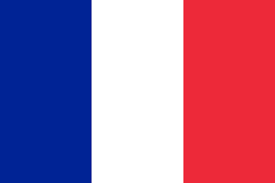 UNITED NATIONS COMMISION ON THE STATUS OF WOMEN (UNCSW)TOPIC: EMPOWERING WOMEN THROUGH ENTERPRENUERSHIPThe Delegate of France would like to clarify its stances on the situation. On Empowering Women Through Entrepreneurship. Even in today’s changing world, the number of start-ups by women worldwide still lags behind by that of men. According to the Entrepreneurial Activity, the percentage of the adult working population, ages 18-64, who are new entrepreneurs. The global CEA rate for women in the GEM report was 9.8 about 3 quarters for that of men. More women (27%) around the globe started their businesses out of necessity, compared to men(21.8%). Conversely few women(68.4%) started their companies to persue an opportunity than men(74%) resulting in what GEM causes 10% Gender gap.For the first time ever, Paris, FRANCE has made the Top 10 list of the world’s most welcoming cities for female entrepreneurs. The French capital has moved up 4 sports since 2017, coming in 8th place out of the 50 most favorable cities for female entrepreneurship development in the world. Dell analyzed the economy, political, cultural, and technological conditions in 50 cities where developed markets and clusters of innovation already exist. Calculations were then made on 5 criteria(market, talent, capital, culture and technology) and 71 indicators, close to two-thirds of which were linked to gender. Each city then received a grade out of hundred. Paris had the highest 2019 score for women on corporate boards , at 44%. This is could be due to the fact that France requires that females make up at least 40% of corporate board board membership.Despite supposedly supportive institutions and quasi-gender equality in employment rate, only 30% of French entrepreneurs are women. Using the 5Ms framework, we illustrate and explain the entrepreneurship gender gap in the French institutional context. To this end, we worked with a quantitative study using the large SINE database, which contains information on 48,251 new entrepreneurs. Although women are still mostly confined to traditionally gendered sectors and start smaller projects despite seemingly unconstrained access to finance, they outperform men in terms of management but fail to get outside support. However, mothers conversely struggle to get finance but innovate in sales, products and services.France thinks that women are capable of doing all activities. We are doing our best to change people’s mindset, Empowering and encouraging women and putting a stop to gender inequality and workplace violence. We have encouraged women a lot in past few years and as people’s mindset are refining, our country is changing a lot.Submitted by-Name: Shaurya YadavCountry: FranceCommittee: United Nations Commission on the Status of Women